СКАЧКИ ПРИ СОЕДИНЕНИИ ТРЕЗВУЧИЙ И СЕКСТАККОРДОВСкачки при соединении трезвучий и секстаккордов применяются в основном в мелодии (в средних голосах только как техническое средство);  особенно уместны в кульминационных вершинах фраз и предложений. Общее правило голосоведения: если в одном из голосов скачок, остальные движутся плавно, предпочтительно  гармоническое соединение.При кварто-квинтовом соединении аккордов (T - D6, Т6 - D, T - S6, T6 - S) применяются  скачки трех видов:   1) однородных тонов (скачки прим, скачки квинт) 2) смешанные скачки (приму на терцию, с квинты на приму и т.д.) 3) двойные (в двух голосах, в каждом – однородные)Любой из перечисленных скачков нельзя гармонизовать двумя трезвучиями (возникают  параллельные или противоположные квинты или октавы). Нежелательно прямое восходящее движение крайних голосов к квинте и октаве  (скрытые  квинты или октавы).          Скрытая октава (квинта) – прямое восходящее движение в крайних голосах со скачком вверхнем голосе к октаве (квинте)Восходящие скачки прим или квинт гармонизуются от трезвучия к сектаккорду (ход баса при этом противоположно скачку).           При гармонизации восходящего скачка однородных тонов на второе место ставится секстаккордНисходящие скачки гармонизуются любым сочетанием: трезвучие – секстаккорд или секстаккорд - трезвучие   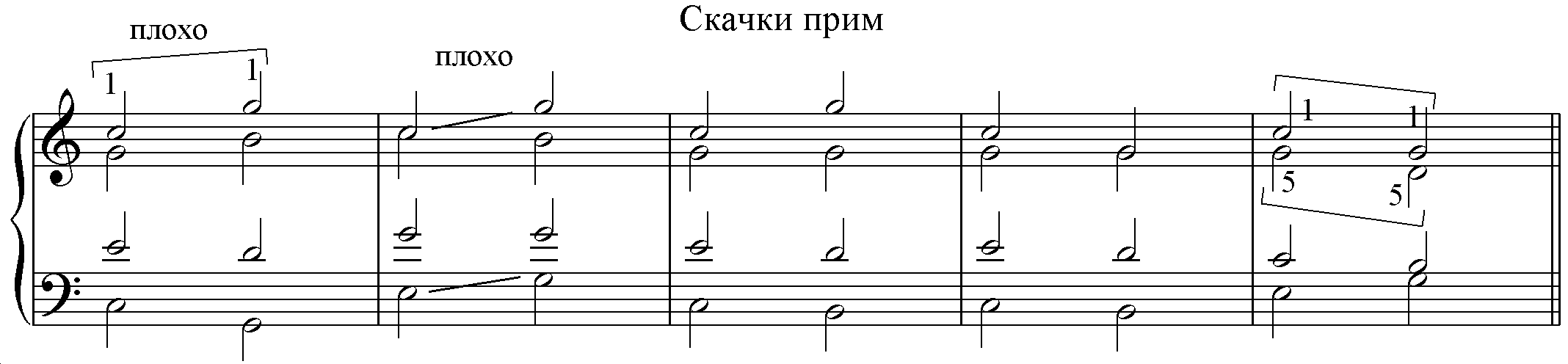 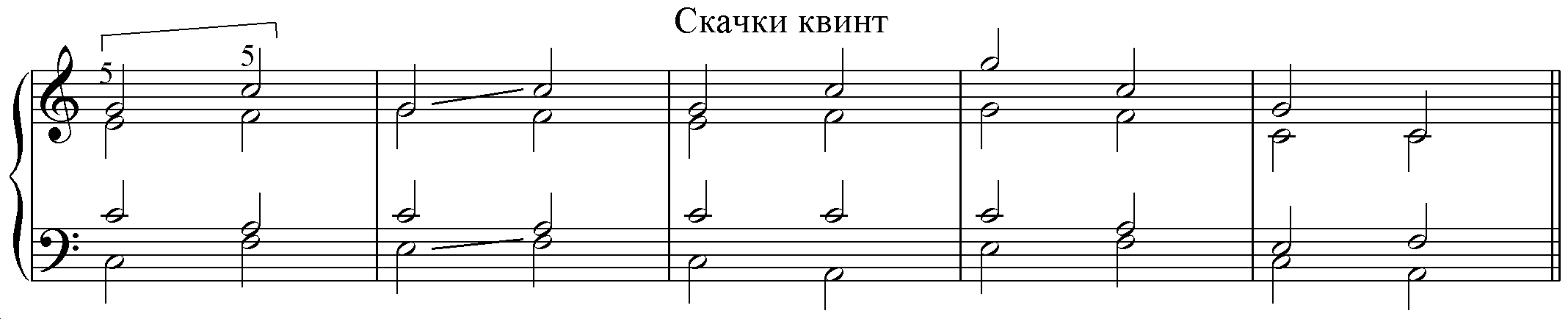       Смешанные скачки: выбор аккордов зависит от конкретного вида скачка и его  направления:Терцовый тон гармонизуется только трезвучием (в этом случае другой звук гармонизуется всегда секстаккордом)Тон примы  или квинты  -  как трезвучием,  так и секстаккордом.Нижний  звук – аккордом в тесном расположении.   При соединении S и D скачки  только смешанные.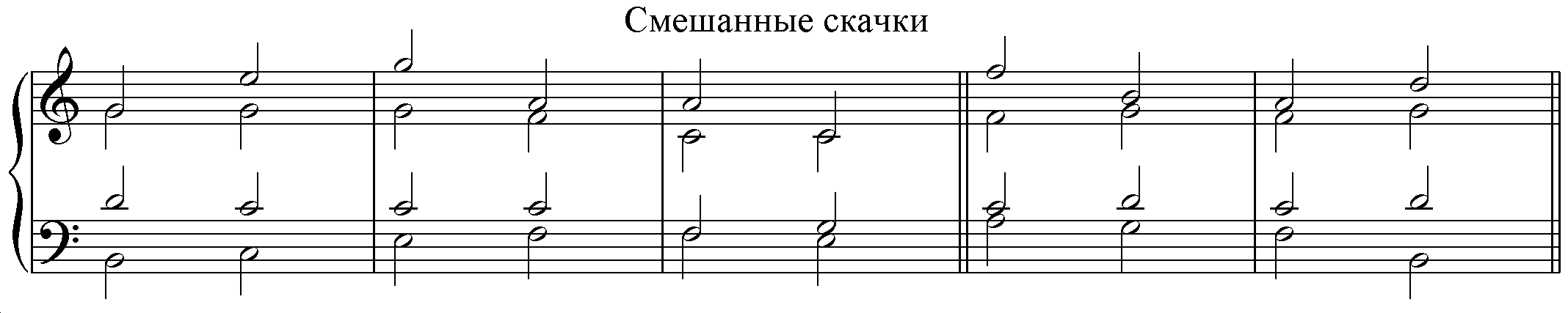        Двойные скачки - это скачки тонов (однородных или разных) одновременно в двух голосах. Применяются, если второму  аккорду грозит разрыв голосов, а также при гармонизации октавного хода мелодии. При  одновременном скачке 1-1 и 5-5 допустимо движение параллельными (противоположными) квартами и запрещено параллельными (противоположными)  квинтами.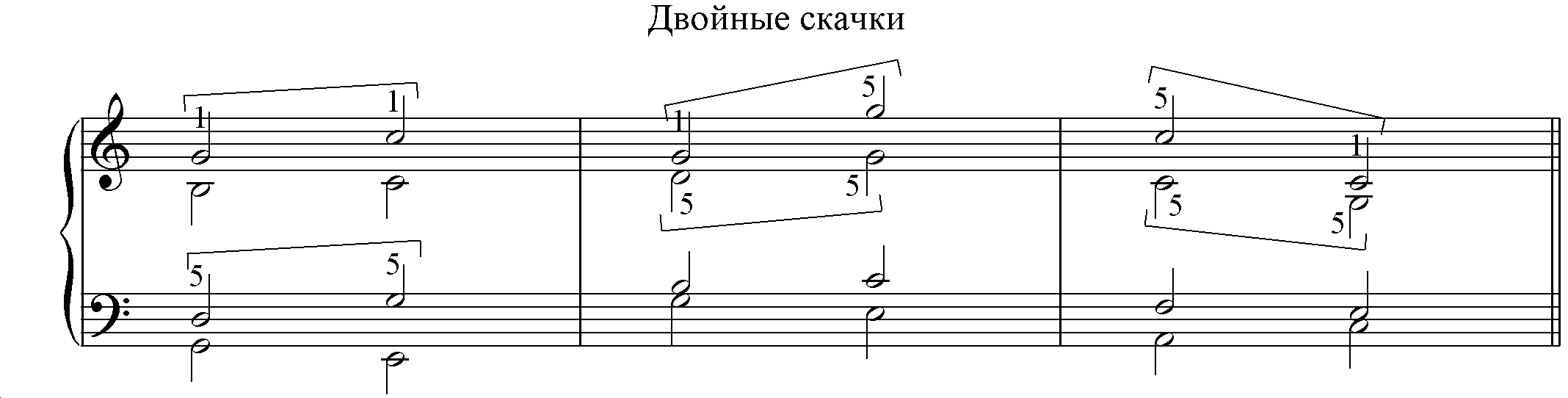 Практические  рекомендацииПри гармонизации мелодии отмечать все скачки квадратными скобками.При выборе функций различать скачки прим, квинт, терций и скачки в перемещениях аккордов, при этом учитывать гармоническую пульсацию.          Всегда спрашивай: «Какие тоны скачут?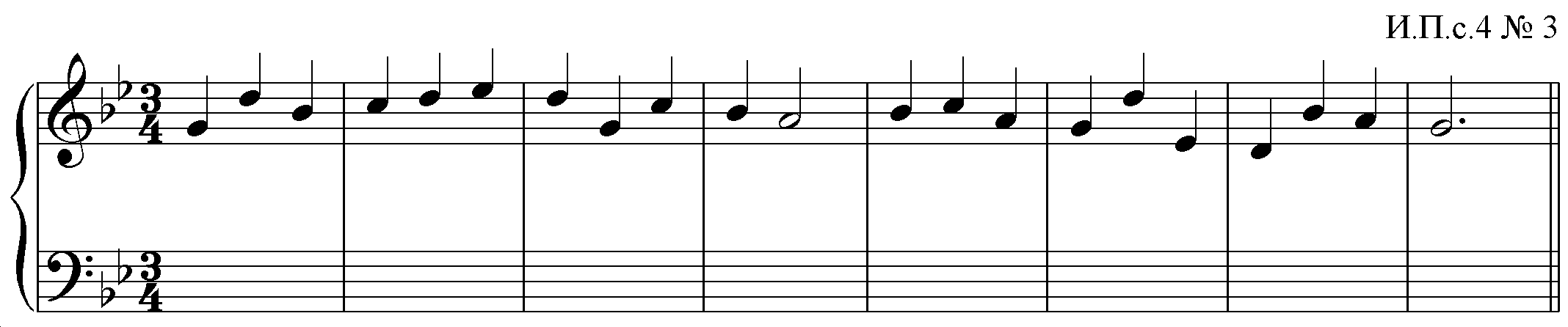 Гармонический анализ:   Хрестоматия Незванов, Лащенкова №№ 64,65Письменное  задание:  бригадный учебник тема 11, задачи №152 Игра на фортепиано: игра по схеме с использованием секстаккордов  D1 |T6 1 (cмеш)D5 |T6 5 (cмеш)D61 |T(шир)3 D3  |T     ||T6 5 (шир) S3 D1 |T6 1 (cмеш)Т5  |S65 S | K64 D7 |T     ||T   T6    |  D    D6  |  T   S6 | K64   D |  T6   T  | S    S6  | K64   D7   |  T     ||T   D6  |  T   T6  |  S    S6 | K64   D |  T6    T  |  S6    S  | K64   D7   |  T     ||